  Kalendarz wydarzeń na rok szkolny 2017/2018     Przedszkola z Oddziałami Integracyjnymi               „Akademia Przedszkolaka” w Kartuzach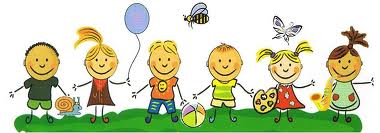  WRZESIEŃ -  Akcja „Gorączka złota – zbieracze złota” – dla PCK – zbieranie monet    1,2,5 Groszowych (rozpoczęcie akcji); -  Akcja „Nakręć się i pomóż Milenie” – zbieranie plastikowych nakrętek   (rozpoczęcie akcji);-  Zbiórka zużytych baterii ( rozpoczęcie zbiórki);-  „Bezpieczna droga do przedszkola” – spotkanie z policjantem;- „Dzień chłopaka przedszkolaka”;-  Sprzątanie Świata – przedszkolaki wyruszają na ratunek Ziemi   (starszaki);- Zajęcia przyrodnicze z Kaszubskiego Parku Krajobrazowego w Kartuzach.PAŹDZIERNIK -  międzyprzedszkolny konkurs literacko – plastyczny pt. „Miś Uszatek”;- „Dzień warzywa” – Marchewka  - wszyscy przebierają się na kolor         pomarańczowy;- „Dzień Nauczyciela” – wręczenie upominków wykonanych przez      przedszkolaki dla pracowników  przedszkola;-  „Święto jabłka” – za oknem jesiennie, kolorowo a w przedszkolu smacznie i     zdrowo;- „Witaminki dla chłopczyka  i dziewczynki” – wykonanie sałatki owocowej i     warzywnej;	- Spotkanie ze zwierzętami z wiejskiej zagrody pt. „Koza”;-  20.10. - „EduFun” – „Wodoodporny piasek”,- „Chociaż jestem krasnal mały to przedszkolak ze mnie wspaniały” –    pasowanie na przedszkolaka (27 października);- „Odwiedzamy groby, czcimy pamięć zmarłych”  –  (starszaki);- Filharmonia – Koncerty Edukacyjne (starszaki)LISTOPAD -   „Światowy dzień Misia” (przedszkolaki przynoszą do przedszkola     ulubionego pluszaka). Rozstrzygnięcie konkursu  literacko – plastycznego pt.      „Miś Uszatek”;      - 08.11. - „Edufun” – „Kryształowe drzewo”,    wręczenie nagród, upominków i dyplomów;- Zajęcia przyrodnicze zorganizowane przez Kaszubski Park Krajobrazowy w    Kartuzach pt. „Zimowe zwierzęta”;- - Filharmonia – Koncerty Edukacyjne (starszaki)-  „Dzień warzywa” – Dynia;- „11 listopada – Dzień Niepodległości – ważna  data dla każdego przedszkolaka”;-  „Andrzejkowe wróżby” ;- Akcja charytatywna pt.  „I ty możesz zostać świętym Mikołajem”;GRUDZIEŃ - Wyjście na pocztę – wysyłamy listy do św. Mikołaja;- Udział w konkursie Bożonarodzeniowym zorganizowanym przez Centrum   Kultury w Somoninie pt. „Najpiękniejsza Szopka Bożonarodzeniowa”;-  „Mikołajki” – wizyta św. Mikołaja;- „Kiermasz świąteczny” – cały dochód z kiermaszu będzie   przeznaczony na zorganizowanie dzieciom „Dnia Dziecka”; - „Jasełka” – przedstawienie przygotowane przez dzieci, spotkanie  wigilijne z udziałem rodziców, wręczenie upominków gwiazdkowych  wykonanych przez przedszkolaki;STYCZEŃ- „Od kłębka do wełny” (zajęcia przyrodnicze z udziałem żywych zwierząt -                           owca – 17 stycznia);- 10. 01. – Bal Karnawałowy;-  Filharmonia – Koncerty Edukacyjne (starszaki)- „Dzień Babci i Dziadka”  - przedstawienie, wręczenie upominków, słodki    poczęstunek;- „Dzień Bałwanka” – wszystkie dzieci przebierają się na kolor biały;- Akcja „Dokarmiamy zwierzęta i ptaki  zimą” – przyniesienie przez dzieci   warzyw, owoców i ziaren do przedszkola  (wyjście dzieci do lasu i pobliskich     karmników).- Wyjazd do „Multikina” w Gdańsku na przedstawienie teatralne.LUTY-  „Bal karnawałowy”;- „Dzień postaci z baśni” - promowanie czytelnictwa;                                                - Walentynki – Dzień przyjaźni i życzliwości;- „Dzień Poczty Polskiej” - 9 luty; - 13.02. – Edufun – „Jak powstaje kreda”,- „Dzień pączka (tłusty czwartek);- Otwarty dzień w przedszkolu – spotkanie z rodzicami;-  Akcja „Dokarmiamy zwierzęta i ptaki  zimą” – przyniesienie przez dzieci   warzyw, owoców i ziaren do przedszkola  (wyjście dzieci do lasu i pobliskich     karmników).MARZEC- „8 marca – dzień dziewczynek”;- „Dzień warzywa” – Cebula;13.03 – EduFun – „Mój przyjaciel ROBO – BOX”;- „Światowy Dzień Morza” (17 marca);- „Pożegnanie zimy z Marzanną – powitanie wiosny” (21 marca);- „Odwiedziny Wielkanocnego Zajączka” – rozdanie upominków do koszyka;- Rodno Mowa – Konkurs Recytatorski Prozy i Poezji KaszubskiejKWIECIEŃ - Rodzinny konkurs ekologiczny;- Światowy Dzień Zdrowia - „Biały tydzień”;- „Kaszubski tydzień” - Udział w konkursie recytatorskim „"Rodnô Mòwa"  - Udział w konkursie Ozdób Wielkanocnych – zorganizowany przez Gminny    Ośrodek Kultury  w Somoninie; - „Trzy Świnki” – przedstawienie wystawiane przez  nauczycieli dla     naszych przedszkolaków;-„ KOSMOTEKA”;- „Światowy Dzień Książki” - spotkanie z pisarką książek dla dzieci Anną   Czerwińską - Rydel -  (23 kwietnia);- „Zielony dzień w przedszkolu” – rozmowa na temat ochrony środowiska,   przebieramy się na kolor zielony;- „Smacznie i zdrowo” – robimy wiosenne kanapki;-  Spotkanie z leśnikiem w przedszkolu;- warsztaty plastyczne – przygotowanie upominków z okazji dnia Mamy i      Taty;MAJ- Rozstrzygnięcie rodzinnego konkursu ekologicznego  – wręczenie nagród   i dyplomów;10.05 – EduFun – „Planety z gipsu”;- „Dzień Strażaka” – wizyta przedszkolaków w Państwowej Staży Pożarnej;- „Dzień Mamy i Taty” - przedstawienie, wręczenie upominków, słodki    poczęstunek; -  „Dzień Unii Europejskiej” – (9 maja);- „ Pij mleko dla mocnych kości ”- Światowy Dzień Mleka;-  Podsumowanie akcji „Gorączka złota – zbieracze złota” – dla PCK (31 maja).- „Od ziarenka do bochenka” - wspólne pieczenie chleba „U Chłopa” w   Chmielnie;- „Rytm – Bijące Serce”;- zwiedzamy gospodarstwo agroturystyczne „ U Rychertów” w Kiełpinie CZERWIEC - „Dzień Dziecka” (1 czerwca);- „Dzień Truskawki”;- „Akcja Sprzątanie Świata”- przedszkolaki wyruszają na ratunek Ziemi    (6 czerwca - dzieci z młodszych grup);- „Bezpieczne wakacje - spotkanie z ratownikiem medycznym i  strażnikiem    miejskim – pogadanka na temat bezpieczeństwa podczas wakacji;- „Uroczyste zakończenie roku szkolnego w przedszkolu” – dla dzieci, które   kończą edukacje przedszkolną; - Zakończenie akcji „Nakręć się i pomóż Milenie” (30 czerwca);- Zakończenie zbiórki zużytych baterii (30 czerwca).W ciągu roku szkolnego 2017/2018- warsztaty plastyczne dla dzieci;- warsztaty kulinarne dla dzieci;- teatrzyki w przedszkolu;- wyjazdy do kina i  teatru; - wyjście do biblioteki, szkoły muzycznej; Muzeum Kaszubskiego, na pocztę;- wycieczki do lasu i po okolicy;- współpraca z środowiskiem lokalnym: Policja, Staż Pożarna, Straż Miejska,    ratownik medyczny, przedstawiciele różnych zawodów. - Wspieramy akcję pt. „Cała Polska czyta dzieciom” – czytanie bajek przez     rodziców.- przedstawienia teatralne w ramach projektu unijnego (w każdym miesiącu)  